В соответствии с Федеральным законом от 12.01.1996 г. № 8-ФЗ «О погребении и похоронном деле», Федеральным законом от 06.10.2003 г. № 131-ФЗ «Об общих принципах организации местного самоуправления в Российской Федерации», Уставом Питишевского сельского поселения Аликовского района Чувашской Республики Собрание депутатов Питишевского сельского поселения Аликовского района Чувашской Республики решило:Внести в решение Собрания депутатов Питишевского сельского поселения Аликовского района Чувашской Республики от 30.03.2018 г.     № 96  «Об утверждении Положения об организации похоронного дела на территории Питишевского сельского поселения Аликовского района» следующие изменения:1. Подпункт 1.1. изложить в следующей редакции:«1.1. Настоящее Положение об организации похоронного дела на территории Питишевского сельского поселения Аликовского района Чувашской Республики (далее - Положение) разработано в соответствии с Федеральным законом от 06.10.2003 № 131-ФЗ «Об общих принципах организации местного самоуправления в Российской Федерации», Федеральным законом от 12.01.1996 № 8-ФЗ «О погребении и похоронном деле», Национальным стандартом Российской Федерации ГОСТ Р53107-2008 «Услуги бытовые. Услуги Ритуальные. Термины и определения», СанПиН 2.1.2882-11 "Гигиенические требования к размещению, устройству и содержанию кладбищ, зданий и сооружений похоронного назначения" утвержденные Постановлением Главного государственного санитарного врача РФ от 28 июня 2011 года N 84, рекомендациями о порядке похорон и содержании кладбищ в Российской Федерации МКД 11-01.2002 (Протокол НТС Госстроя России от 25.12.2001 № 01-НС-22/1), Уставом Питишевского сельского поселения Аликовского района Чувашской Республики.».2. Настоящее решение вступает в силу после его официального опубликования.Глава Питишевского сельского поселения                                                                                         А. Ю. ГавриловаПредседатель Собрания депутатовПитишевского сельского поселения                                                              А. Г. Фирсова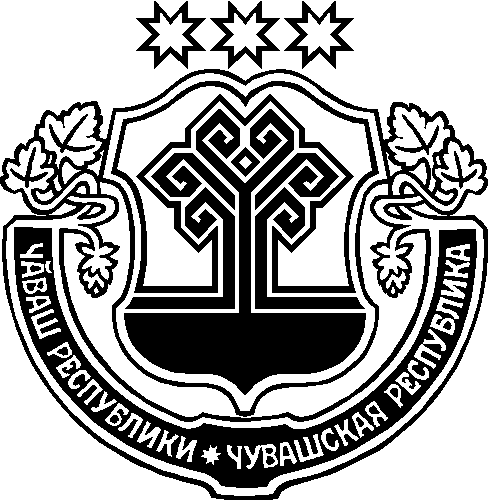 О внесении изменений в решение Собрания депутатов Питишевского сельского поселения Аликовского района Чувашской Республики от 30.03.2018 г.     № 96 «Об утверждении Положения об организации похоронного дела на территории Питишевского сельского поселения Аликовского района»